په TDSB کې د لومړنۍ لوستنې لارښوونه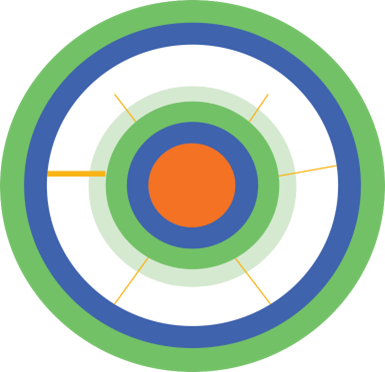 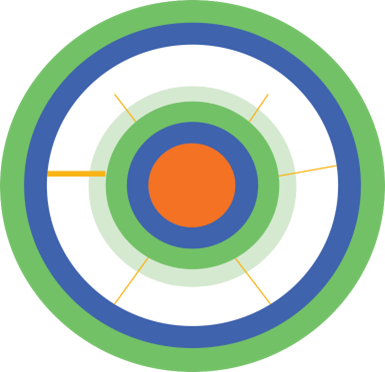 ښوونکي هڅه کوي چې د زده کړې بډایه تجربو کې د بنسټیزو لوستلو مهارتونو ارادي تدریس ته ځای ورکړي کوم چې د ماشومانو د پیاوړتیاو، علاقو، لیوالتیاوو، د ژوند تجربو او پیژندنو پر اساس پرمختګ کوي. لاندې، زموږ د لومړنۍ لوستنې چوکاټ دی چې د مؤثره لومړنۍ لوستنې لارښوونې مهمې برخې په ګوته کوي او په TDSB کې د لوستنې لارښوونې ښیي.د TDSB د لومړنۍ لوستنې چوکاټپه دې چوکاټ کې ذکر شوي مهمو پیغامونو کې شامل دي:د لوستلو تجربې د زده کونکو د مخکینۍ پوهې، د دوی د پیاوړتیاو، لیوالتیاو، علاقو، هویتونو او د دوي په کور اوټولنه کې د ژبې د تجربو  پرمختګ کوي.د لوستنې د بنسټیزو مهارتونو تدریس په مقصدي او مانا لرونکیو شرایطو کې پېښېږي چیرته چې زده کونکي د زده کړې په بډایه تجربو کې ډوب شوي وي کومې چې خوښي رامنځته کويپه لوستنې کې د لارښوونې اساسي ځواب ویونکې، او د پاملرنې اړیکې ديد اونټاریو د بشري حقونو کمیسیون - د تحقیقاتي راپور د لوستلو حقد اونټاریو د بشري حقونو کمیسیون د تحقیقاتي راپور د لوستلو حق خپور کړی دی کوم چې د بشري حقونو د ستونزو په اړه د عامه څېړنو موندنې څرګندوي چې د لوستنې معلول زده کوونکي اغېزمنوي. د تحقیقاتي راپور په ځواب کې، د پوهنې وزارت د لومړنیو لوستلو مؤثره لارښوونه خپره کړې ده: د ښوونکو لپاره لارښود چې پکې د لوستنې د لارښوونې د ملاتړ لپاره لارښوونیزې ستراتیژۍ شاملې دي.د ښوونکو لپاره د TDSB د سواد مرستې د لوست د حق څېړنیز راپور له خوا سپارښتنې څرګندوي او همدارنګه ډاډ ترلاسه کوي چې د زده کونکو د ژوند تجربې او پیژندنې اثبات کېږي او دا چې دوي د لوستتنې څخه خوند اخلي.ماشومان د لوستلو د زده کړې لپاره کومو مهارتونو ته اړتیا لري؟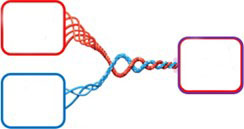 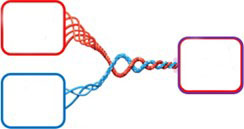 دا تصوير د ماشومانو د وېنا د ژبې د پوهې او د دوي د ویو د لوست د مهارتو ترمنځه اړیکې څرګندوي. په دې دواړو برخو کې مهارتونه یوځای کیږي ترڅو هغه لوستونکي رامینځته کړي څوک چې د پوهې، خوښۍ، احساساتو او هڅونې سره لوستل کوي.د TDSB لومړي کلونه، د وینا-ژبې پوهانو سره یوځای د TDSB ښوونکو سره د هغه ستراتیژیو او مهارتونو په پوهېدو کې مرسته کوي چې په دې رسۍ کې بیان شوي دي.په کور کې د ماشومانو د لوستلو مهارتونه تقویه کولکورنۍ او پاملرنه کوونکي کولی شي په کور کې په ډېرو لارو چارو د خپل ماشوم د لوستنې د ودې ملاتړ وکړي.مهرباني وکړئ د کورنیو/پاملرنه کوونکو دپاره لاندې لارښوونو ته کتنه وکړئ ترڅو په لاندې مهمو برخو کې د ماشومانو د ژبې ملاتړ وکړي: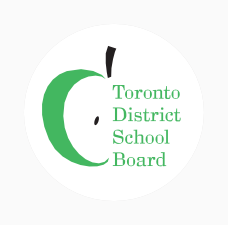 د TDSB د لومړنۍ لوستنې لارښوونه: د کورنۍ او پاملرنه کوونکي لارښودپر ویل کېدونکې ژبې پوهیدنهد کلمو د لوستلو مهارتونهپه دې برخه کې مهارتونو کې شامل دي:د شالید پوهې ته لاسرسید ویو، جملو او کیسو کارول او پوهیدلد ستونزو حل - استدلال - پوښتنې کولپه بحثونو او خبرو اترو کې برخه اخیستلپه دې برخه کې مهارتونو کې شامل دي:د سېلابونو، غږونو او ویو پیژندنهد ویو لوستلو لپاره د توري او غږ اتحادیو باندې پوهېدل او کارولد ناپیژانده ویو د لوستلو لپاره د ستراتیژیو کارول (د بېلګې په توګه، په تېزه غږ کول)د نظري ویي پیژندنه رامنځته کولو لپاره په ستراتیژیک ډول لوستلپه کور کې لوبې کولپه کور کې خبرې کولپه کور کې لوستلپه کور کې لیکل کول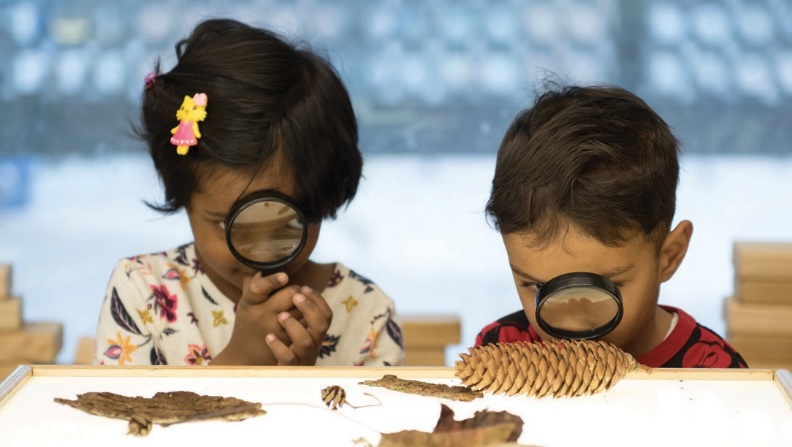 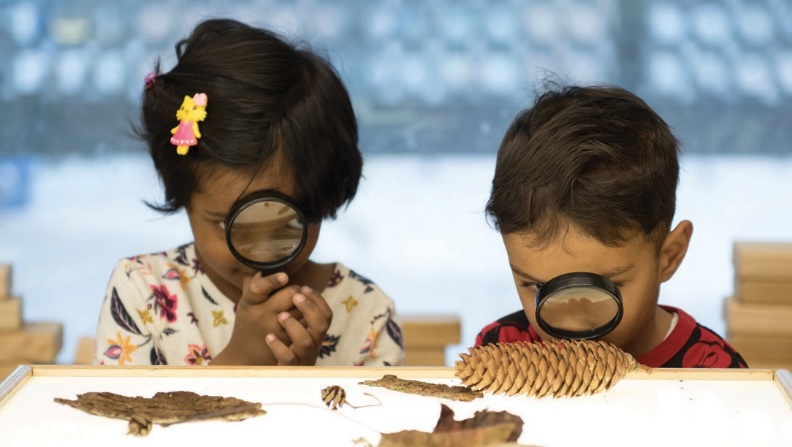 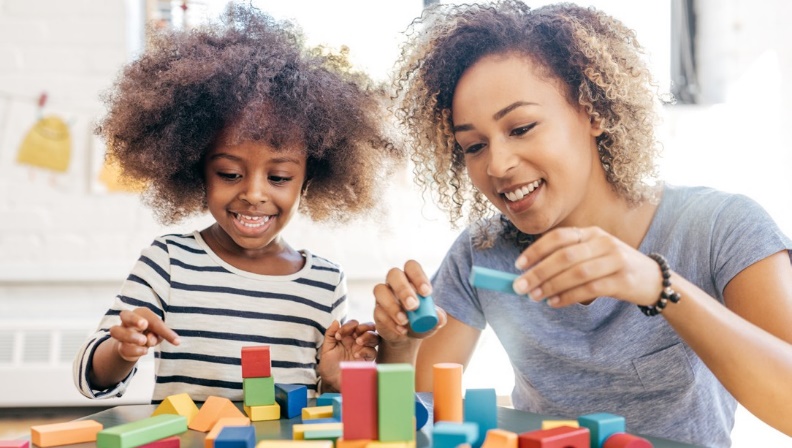 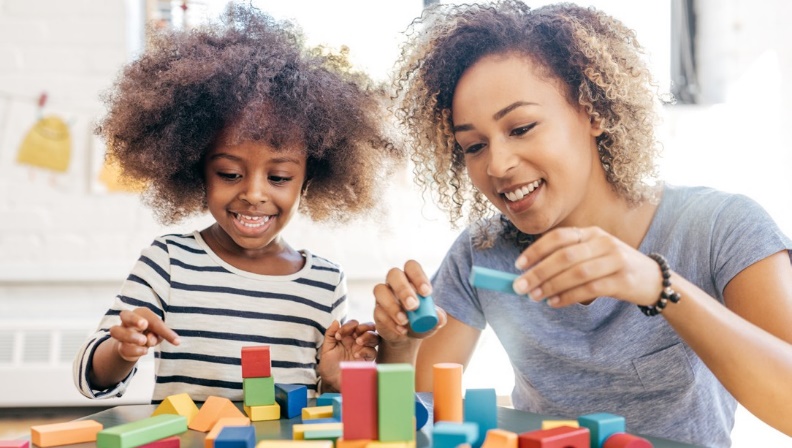 په کور کې لوبې کولپه کور کې خبرې کولد خپل ماشوم سره لوبې، څېړنه، پلټنه او ساتېری کوئ. د لوبو د لارې زده کړه:د ژبې مهارتونو، د ستونزې حلولو مهارتونو، ټولنیز ارتباط، خپل تنظیم او تمرکز ته وده ورکويزده کړه خوندوره او جاذبه کويد بېلابېلو مهارتونو تمرین کولو ته امکانات برابرويکورنۍ سره یوځای کويدا په کور کې د لوبو کولو او څېړنه کولو لپاره ځینې لارې چارې دي:د بورډ لوبې یوځای سره وکړئد لوبې نندارې لپاره خپل تصور وکاروئ (د بېلګې په توګه، پلورنځی، د ډاکټر دفتر، خوړنځی، او داسې نور جوړ کړئ)پستې برخې وکاروئ او جوړ کړئ (د بیلګې په توګه، د ګتې بکسونه، پیالۍ، امساوې، ډبرې). د ماشومانو څخه وپوښتئ چې تاسو ته د خپلو جوړ شویو شیانو په اړه ووایيیو څه وخت په فطرت کې تېر کړئ. د هغه څه په اړه خبرې وکړئ چې تاسو دواړه یې وینئ، اورئ او حیرانېږئد ماشومانو د لېوالتیاو په اړه وغږېږئ او څېړنه وکړئ (د بېلګې په توګه که ماشوم د موټرو سره علاقه لري، د ماشومانو څخه پوښتنه وکړئ چې دوی کومې پوښتنې لري، په ټولنه کې د موټرو په لیدلو وخت تېر کړئ او هغه څه شریک کړئ چې تاسو یې د موټرو په اړه وینئ، غیر افسانوي کتابونه ولولئ یا د موټرو په اړه د ماشومانو پوښتنو ته ځواب ویلو لپاره ویډوګانې وګورئ)د خپل ماشوم سره د خپل کور په ژبه یا لهجه خبرې وکړئ او ورته لوست وکړئ. د خپل ماشوم سره خبرې کول دې ته وده ورکولو کې مرسته کوي:د اورېدو او پوهېدو مهارتونهپیاوړې شخصي او کلتوري پېژندنهد تېرو او اوسنیو پېښو پوههد بېلابېلو لیدلورو پوههد ستونزو د بېلابېلو حلونو رامنځته کولو وړتیاد لوستلو او لیکلو لپاره د ژبې اړین مهارتونهټولنیزې احساساتي اړیکېدا په کور کې د خبرو لپاره د بډایه فرصتونو رامینځته کولو لپاره ځینې لارښوونې دي:کتابونه ولولئ او هغه تلویزوني خپرونې وګورئ چې ستاسو او ستاسو د کورنۍ لپاره په زړه پوري ويد لوېدو په اوږدو کې د خپلو تجربو په اړه خبرې وکړئمهمې کلتوري کیسې شریکې کړئد هغو اقداماتو په اړه وغږیږئ چې تاسو یې اخلئ کله چې په ګډه کار کوئ (د بېلګې په توګه، د پخلي کولو پرمهال، هغه اقدامات شریک کړئ چې تاسو یې ترسره کوئ او د هغه برخو نوم واخلئ چې تاسو یې کاروئ)د خپل ماشوم سره د خبرو کولو په وخت کې د فکر کولو پوښتنې وکړئ:تاسو ولې فکر کوئ چې دوی دغه ډول احساس کاوه؟تاسو څه فکر کوئ چې راتلونکي کې به څه کېږي؟ تاسو پر دې څه ډول پوه شوئ؟آیا تاسو ورسره موافق یئ 	؟ ولې؟ستاسو د ـــــــــــــــــــــــــــــــــــــــــــــــــــ ترټولو غوره برخه څه وه؟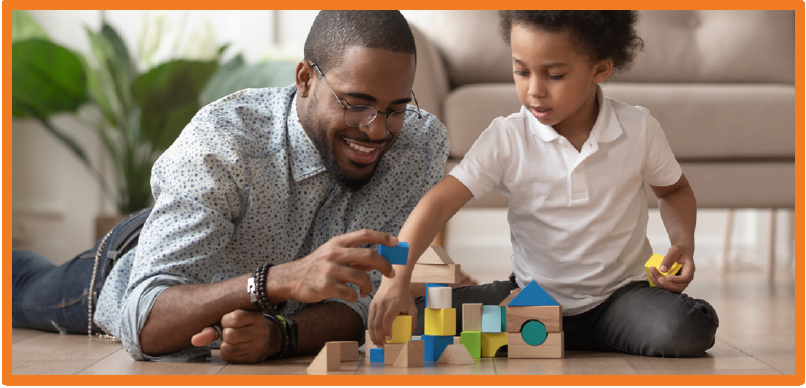 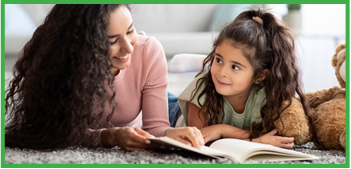 په کور کې لوستلپه کور کې لیکلکورنۍ او پاملرنه کوونکي کولی شي د لوستنې د لومړو مهارتونو په رامنځته کولو کې مرسته وکړي په وسیله د:د ژبې سره لوبې کولد چکچکو سېلابونه (د بېلګې په توګه، "د انا په ویي کې څو سېلابونه دي؟ دوه!" لارښوونه: خپل ماشوم وهڅوئ چې خپل لاس د زنې لاندې کېږدي. هر سېلاب د خلې د خلاصیدو لامل کیږي او زنه به یې لاس لمس کړي)ویي په جلا غږونو کې وېشل (د بېلګې په توګه، "تاسو د کیټ په ویي کې څومره غږونه اورئ؟ /ک/../ی/../ټ/. درې!") له ماشومانو سره د غږیزو تورو یوځای کول زده کولو کې مرسته کول (د بېلګې په توګه، ستاسو نوم په کوم غږ پیلېږي؟ کوم توری؟)دا نمونه وړاندې کول چې د لوستلو پرمهال به غږونه څنګه یو کوئ چې ویي ترینه جوړ شي (د بېلګې په توګه، /ک/../ا/../ټ/ کیټ دی)د غږو په ویستلو کې نمونه وړاندې کول او د ماشومانو سره مرسته کولد ویو او کیسو په مانا بحث کولیوځای کتابونه لوستل او د هغو کتابونو په اړه خبرې کول چې تاسو لوستلي دي. پوښتنې وکړئ لکه:ستاسو  تر ټولو خوښه برخه کومه وه؟ ولې؟دا کتاب تاسو ته څه شی دریادوي؟دا کیسه تاسو ته د څه احساس درکوي؟ ولې؟کورنۍ او پاملرنه کوونکي کولی شي په لویو ماشومانو کې د لوستلو مهارتونو په جوړولو کې مرسته وکړي په وسیله د:د ماشومانو سره مرسته کول چې اوږده ویي ټوټې ټوټې کړي او د مانا په اړه یې خبرې وکړي. (د بېلګې په توګه، کم…میون...اي...ټي، راځئ چې د هرې برخې اواز وباسو او یوځای یې کړو)په ګډه لوستل، اخذونې کول (د بېلګې په توګه، "تاسو څه فکر کوئ چې د کیسې شخصیت به وروسته څه وکړي؟ څه شی تاسو ته دا فکر درکوي؟")، د هغو سکالو په اړه پوښتنې کول چې تاسو یې په اړه لولئ، او د متن څخه نظریات د هغوي د ژوند د تجربو سره وصلول.کورنۍ او پاملرنه کوونکي کولی شي د لیکلو لومړنيو مهارتونو په جوړولو کې مرسته وکړي په وسیله د:نمونه ییزې لیکنې او یوځای لیکنې (د بېلګې په توګه د پېرود نوملړ جوړول، د مبارکۍ کارتونه، متني پېغامونه، د برېښنالیکونو لیکل، او نور)دا نمونه جوړول چې څنګه په ویو کې غږونه واورئ او د لیکلو په وخت کې غږونه په تورو وژباړئ (د بېلګې په توګه، "موږ روميانو ته اړتیا لرو، په روميانو کې لومړی غږ د څه دی؟/ر/....د”ر” تورى /ر/ ویل کېږي. راځئ د رومیانو لپاره ”ر” ولیکو)کورنۍ او پاملرنه کوونکي کولی شي په لویو ماشومانو کې د لیکلو مهارتونو په جوړولو کې مرسته وکړي په وسیله د:د ماشومانو سره مرسته کول ترڅو د هغه څه په اړه خبرې وکړي چې دوي به یې لیکي او د هغوي د فکرونو په تنظیمولو او د هغوي د نظرونو په توضیح کولو کې به له هغوي سره مرسته کوي (د بېلګې په توګه، تاسو څه فکر کوئ چې تاسو به کوم ټکي په خپله لیکنه کې کاروئ؟)د دې لپاره چې ماشومان لیکل وکړي د ساتېرۍ او مهمو فرصتونو رامینځته کول (د بېلګې په توګه، د مبارکۍ کارتونه، د پېرود نوملړونه، د مېلمستیا بلنلیکونه، د مننې یادښتونه، او نور)د بېلابېلو متنونو یوځای لوستل (د بېلګې په توګه، شعرونه، کیسې، د څپرکو کتابونه، برېښنالیکونه، مقالې، حقیقي معلومات) ترڅو ماشومانو د لیکنو بېلابېلو بڼو سره بلد کړي